АДМИНИСТРАЦИЯ  МУНИЦИПАЛЬНОГО ОБРАЗОВАНИЯКОСЬКОВСКОЕ СЕЛЬСКОЕ ПОСЕЛЕНИЕТИХВИНСКОГО МУНИЦИПАЛЬНОГО РАЙОНАЛЕНИНГРАДСКОЙ ОБЛАСТИ(АДМИНИСТРАЦИЯ КОСЬКОВСКОГО СЕЛЬСКОГО ПОСЕЛЕНИЯ)  ПОСТАНОВЛЕНИЕот 29 декабря 2020 года                                                                                  № 06-146-а О внесении изменений в учетную политику для целей бухгалтерского учета    С 01.01.2021 вступают в силу изменения в приказ Минфина от 01.12.2010 № 157н, внесенные приказом Минфина от 14.09.2020 № 198н, а также федеральные стандарты государственных финансов по приказам Минфина от 30.06.2020 № 129н «Финансовые инструменты», от 15.11.2019 № 181н «Нематериальные активы», 182н «Затраты по заимствованиям», 183н «Совместная деятельность», 184н «Выплаты персоналу», от 28.02.2018 № 34н «Непроизведенные активы», от 30.12.2017 № 277н «Информация о связанных сторонах». В этой связи:Внести следующие изменения в учетную политику для целей бухгалтерского учета, утвержденную постановлением администрации 30.12.2015 года № 06-197-а1.1. В пункте 3.12 слова «Резерв расходов на оплату отпусков» заменить словами «Резерв предстоящих расходов по выплатам персоналу».1.2. Пункт 3.11 дополнить подпунктом 3.11.6:«3.11.6.» Доходы будущих периодов учитываются в зависимости от года признания дохода на счетах 401.41 "Доходы будущих периодов к признанию в текущем году" и 401.49 "Доходы будущих периодов к признанию в очередные года"».      1.3. Дополнить учетную политику приложением 15 «Перечень и образцы самостоятельно разработанных форм первичных документов». (приложение)2. Внесенные изменения действуют при формировании объектов учета с 01.01.2021 года.3. Опубликовать основные положения учетной политики в новой редакции на официальном сайте учреждения в течение 10 дней с даты утверждения.4. Контроль за исполнением постановления возложить на главного бухгалтера Н.Н. Боровскую.Глава администрации	Коськовского сельскогопоселения				                                              		М.А. СтепановПеречень неунифицированных форм первичных документов1. Самостоятельно разработанные формы:Путевой лист легкового автомобиля.Образцы неунифицированных форм первичных документов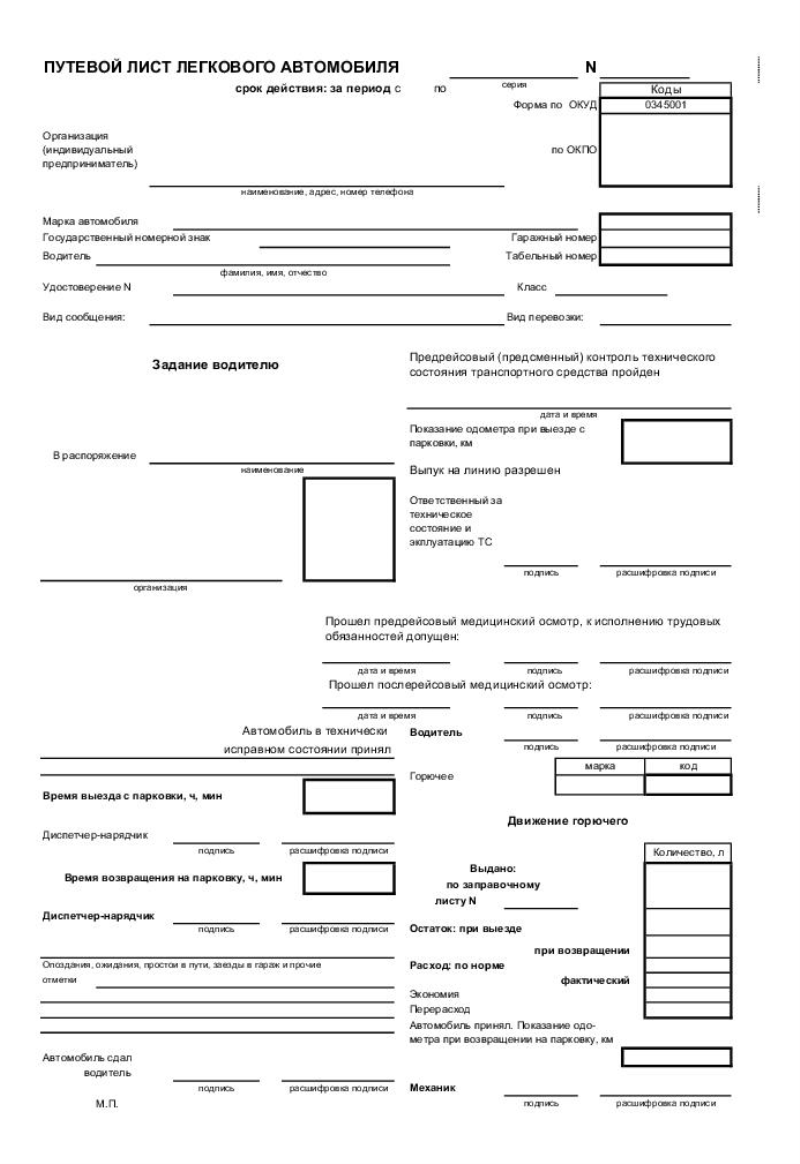 Приложение 
к постановлению от 29.12.2020 года № 06-146-а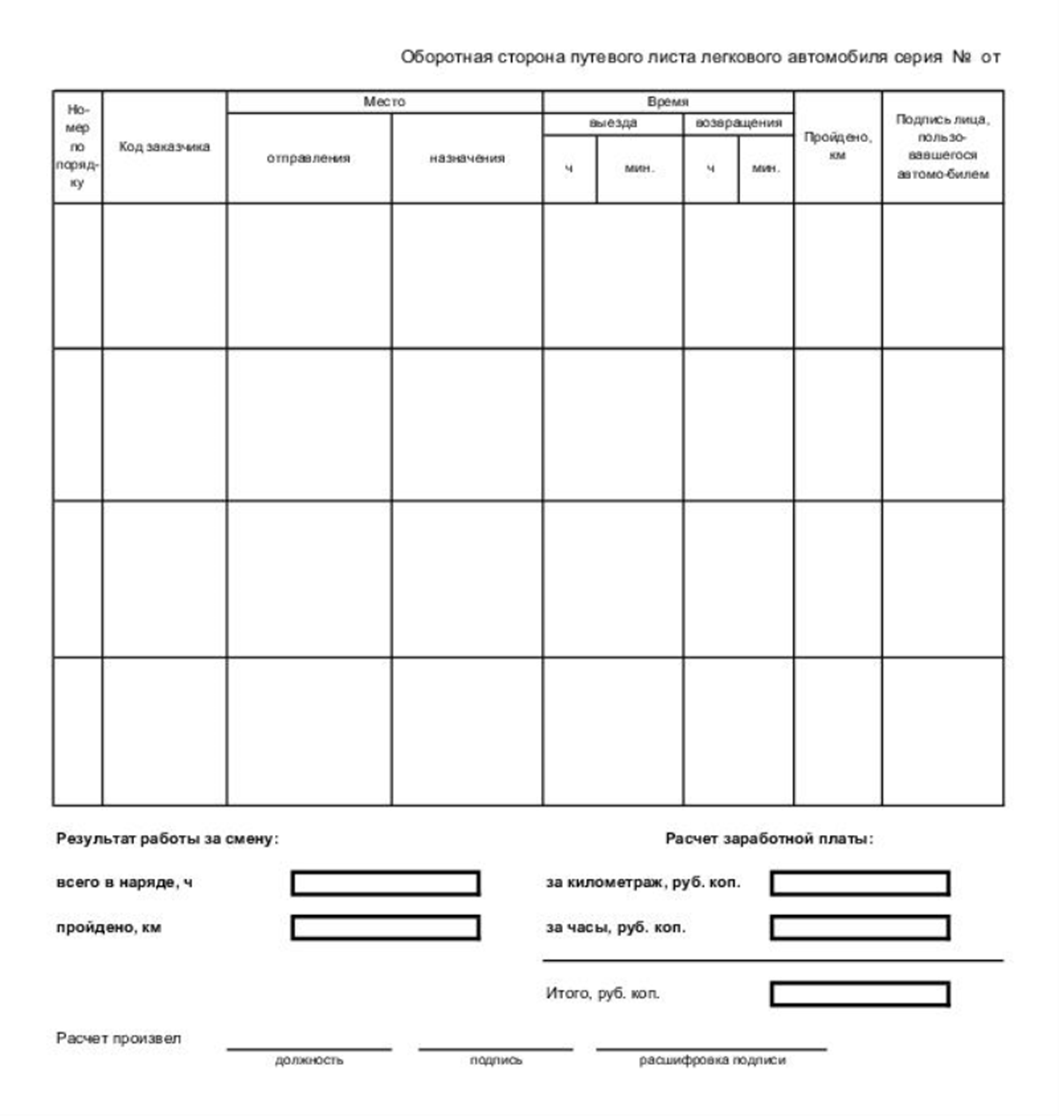 